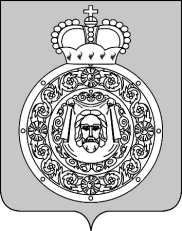 Контрольно-счетная палатаВоскресенского муниципального районаМосковской областиЗАКЛЮЧЕНИЕна проект решения Совета депутатов городского поселения Хорлово Воскресенского муниципального района Московской области «О бюджете городского поселения Хорлово на 2019 год и на плановый период 2020 и 2021 годов»1. Общие положенияЗаключение Контрольно-счетной палаты Воскресенского муниципального района на проект решения Совета депутатов городского поселения Хорлово Воскресенского муниципального района Московской области «О бюджете городского поселения Хорлово на 2019 год и на плановый период 2020 и 2021 годов» (далее – Проект бюджета) подготовлено в соответствии с Бюджетным кодексом Российской Федерации (далее – Бюджетный кодекс РФ), Уставом муниципального образования «Городское поселение Хорлово», принятым Решением Совета депутатов от 25.10.2018 № 385/64 в новой редакции, Положением «О бюджетном процессе в городском поселении Хорлово», принятым Решением Совета депутатов от 25.01.2018 № 323/54 в новой редакции, Стандартом проведения экспертизы проекта бюджета на очередной финансовый год и на плановый период и Планом работы Контрольно-счетной палаты Воскресенского муниципального района (далее – Контрольно-счетная палата) на 2018 год (пункт 1.14).Проект бюджета размещен в муниципальной газете городского поселения Хорлово «Наша жизнь» от 27.11.2018 № 11 (116), что соответствует статье 36 Бюджетного кодекса Российской Федерации.Цель проведения экспертизы – определить соответствие данного проекта бюджета, документам, представленным одновременно с проектом бюджета действующему бюджетному законодательству и Положению о бюджетном процессе в городском поселении Хорлово.Администрацией городского поселения Хорлово (далее – Администрация) проект бюджета на 2019 год и на плановый период 2020 и 2021 годов представлен в Контрольно-счетную палату 9 ноября 2018 года (сопроводительное письмо от 09.11.2018 № 506).Одновременно с проектом бюджета Администрацией представлены следующие документы и материалы:основные направления налоговой политики муниципального образования «Городское поселение Хорлово» на 2019 год и на плановый период 2020-2021 годов;пояснительная записка к проекту бюджета на 2019 год и на плановый период 2020-2021 годов;оценка ожидаемого исполнения бюджета городского поселения Хорлово на текущий (2018) финансовый год;ведомственная структура расходов бюджета городского поселения Хорлово на 2018-2020 годы;данные об ожидаемых в 2018 году, прогнозируемых на 2018 и на плановый период до 2021 года, письмо ИФНС России по г. Воскресенску Московской области от 02.11.2018 № 499;решение Совета депутатов городского поселения Хорлово от 25.10.2018 № 388/64 «О базовой ставке арендной платы при сдаче в аренду зданий и нежилых помещений, находящихся в собственности городского поселения Хорлово на 2019 год»;проект решения Совета депутатов городского поселения Хорлово «О размере платы за пользование жилым помещением (платы за наем) на территории городского поселения Хорлово на 2019 год»;расчет расходов на содержание работников военно-учетного стола городского поселения Хорлово на 2018 год;расшифровка расходов по аппарату управления на 2019 год по МУ «Администрация городского поселения Хорлово»;проект постановления администрации городского поселения Хорлово «Об утверждении среднесрочного финансового плана городского поселения Хорлово на 2019-2021 годы»;прогноз социально-экономического развития городского поселения Хорлово Воскресенского муниципального района на 2019-2021 годы;приложения 1-9 к проекту решения Совета депутатов городского поселения Хорлово «О проекте бюджета городского поселения Хорлово на 2019 год и на плановый период 2020-2021 годов»;паспорта муниципальных программ (проекты изменений муниципальных программ);иные материалы и документы.Состав документов и материалов, представленных одновременно с проектом бюджета, соответствует перечню, установленному статьей 184.2 Бюджетного кодекса РФ.В соответствии со статьей 184.1 Бюджетного кодекса РФ, в законе (решении) о бюджете должны содержаться основные характеристики бюджета, к которым относятся общий объем доходов бюджета, общий объем расходов, дефицит (профицит) бюджета, а также иные показатели, установленные настоящим Кодексом, законами субъектов Российской Федерации, муниципальными правовыми актами представительных органов муниципальных образований (кроме законов (решений) о бюджете).Законом (решением) о бюджете также утверждается общий объем условно утверждаемых (утвержденных) расходов в случае утверждения бюджета на очередной финансовый год и плановый период на первый год планового периода в объеме не менее 2,5 процента общего объема расходов бюджета (без учета расходов бюджета, предусмотренных за счет межбюджетных трансфертов из других бюджетов бюджетной системы Российской Федерации, имеющих целевое назначение), на второй год планового периода в объеме не менее 5 процентов общего объема расходов бюджета (без учета расходов бюджета, предусмотренных за счет межбюджетных трансфертов из других бюджетов бюджетной системы Российской Федерации, имеющих целевое назначение).Сведения о величине условно утверждаемых (утвержденных) расходов на плановый период 2019 и 2020 годы в представленном проекте бюджета городского поселения Хорлово отсутствуют.При подготовке заключения Контрольно-счетной палатой использовались программные документы по вопросам экономической и бюджетной политики, действующие федеральные нормативно-правовые акты и нормативно-правовые акты Московской области, устанавливающие бюджетные, налоговые и иные правоотношения, оказывающие влияние на формирование бюджета городского поселения Хорлово. В ходе проведения экспертизы проверена обоснованность показателей проекта бюджета на основе расчетов, представленных в составе документов и материалов к проекту.В представленном заключении используются для сравнения данные бюджета городского поселения Хорлово на 2018 год, утвержденные решением Совета депутатов городского поселения Хорлово от 21.12.2017 № 315/52 «О бюджете городского поселения Хорлово на 2018 год и плановый период 2019-2020 годов» и данные бюджета, утвержденные решениями Совета депутатов городского поселения Хорлово «О внесении изменений в нормативный правовой акт от 21.12.2017 № 315/52 «О бюджете городского поселения Хорлово на 2018 год и плановый период 2019-2020 годов» (с изменениями и дополнениями от 25.01.2018 № 324/54, от 21.02.2018 № 328/55, от 29.03.2018 № 333/56, от 31.05.2018 № 351/59, от 28.06.2018 № 357/60), а также сведения об ожидаемом исполнении бюджета за 2018 год.2. Прогноз социально-экономического развитиягородского поселения Хорлово на 2019 годи на плановый период 2020 и 2021 годовПроект бюджета городского поселения Хорлово на 2019 год и на плановый период 2020 и 2021 годов сформирован на основе прогноза социально-экономического развития городского поселения Хорлово на 2019-2021 годы в соответствии со статьей 172 Бюджетного кодекса Российской Федерации.Прогноз разработан на трехлетний период, что соответствует требованиям статьи 173 Бюджетного кодекса Российской Федерации и утвержден постановлением Администрации городского поселения Хорлово от 09.11.2018 № 126.Для оценки реалистичности и обоснованности прогноза социально-экономического развития городского поселения Хорлово и показателей бюджета городского поселения Хорлово экспертиза проведена с использованием данных Инспекции Федеральной налоговой службы России по г. Воскресенску Московской области, Управления земельно-имущественных отношений Администрации Воскресенского муниципального района, Отдела № 4 Управления Федерального казначейства по Московской области, а также статистических данных, сведений предприятий и организаций, осуществляющих деятельность на территории поселения.Формирование проекта бюджета городского поселения Хорлово на 2019 год и на плановый период 2020 и 2021 годов осуществлялось исходя из положений Бюджетного кодекса Российской Федерации, Федерального закона от 06.10.2003 № 131-ФЗ «Об общих принципах организации местного самоуправления в Российской Федерации», проекта Закона Московской области «О бюджете Московской области 2019 год и на плановый период 2020 и 2021 годов» и Положением о бюджетном процессе в городском поселении Хорлово, с учетом основных параметров прогноза социально-экономического развития городского поселения Хорлово на 2019 год и на плановый период 2020 и 2021 годов.Расчеты осуществлялись в соответствии с Методикой определения прогноза налогового потенциала, расчетных доходов бюджетов поселений и городских округов Московской области и расчетных показателей общей стоимости предоставления муниципальных услуг, оказываемых за счет средств бюджетов поселений и городских округов Московской области по вопросам местного значения, относящимся к вопросам поселений, на 2019 год и на плановый период 2020 и 2021 годов.В проекте решения Совета депутатов городского поселения Хорлово «О бюджете городского поселения Хорлово на 2019 год и на плановый период 2020 и 2021 годов» обеспечена реализация установленных приоритетов бюджетной и налоговой политики городского поселения Хорлово на 2019 год и на плановый период 2020 и 2021 годов, поставленных в Бюджетном послании Президента Российской Федерации о бюджетной политике, указах Президента Российской Федерации от 7 мая 2012 года Бюджет городского поселения Хорлово на 2019 год и на плановый период 2020 и 2021 годов сформирован на основе прогноза социально-экономического развития городского поселения Хорлово на 2019-2021 годы, предполагающего положительную динамику по основным экономическим показателям.Однако взятый за основу для составления проекта бюджета городского поселения Хорлово на 2019-2021 годы вариант прогноза социально-экономического развития предусматривает среднегодовой темп роста фонда заработной платы в 2018 году – (-) 4,0% к 2017 году, а в прогнозируемом периоде 2019-2021 годов в пределах 4,3% до 4,7%.При этом определенные риски развития экономики и устойчивости бюджета городского поселения Хорлово при данном варианте прогноза социально-экономического развития сохраняются.3. Основные показатели (параметры и характеристики)бюджета городского поселения Хорлово на очереднойфинансовый год и на плановый периодПланируемые параметры бюджета городского поселения Хорлово на 2019 год характеризуются следующими основными показателями:- общий объем доходов бюджета городского поселения Хорлово в сумме 134 298,0 тыс. рублей, в том числе объем межбюджетных трансфертов, получаемых из других бюджетов бюджетной системы Российской Федерации в сумме 62 028,0 тыс. рублей;- общий объем расходов бюджета городского поселения Хорлово в сумме 134 298,0 тыс. рублей;- дефицит бюджета городского поселения Хорлово в сумме 0,0 тыс. рублей.На плановый период 2020 и 2021 годов предлагается утвердить следующие основные характеристики бюджета городского поселения Хорлово:- общий объем доходов бюджета городского поселения Хорлово на 2020 год в сумме 137 302,0 тыс. рублей, в том числе объем межбюджетных трансфертов, получаемых из других бюджетов бюджетной системы Российской Федерации, в сумме 66 490,0 тыс. рублей и на 2021 год в сумме 140 754,0 тыс. рублей, в том числе объем межбюджетных трансфертов, получаемых из других бюджетов бюджетной системы Российской Федерации, в сумме 65 775,0 тыс. рублей;- общий объем расходов бюджета городского поселения Хорлово на 2020 год в сумме 137 302,0 тыс. рублей и на 2021 год в сумме 140 754,0 тыс. рублей;- дефицит/профицит бюджета городского поселения Хорлово на 2020 год в сумме 0,0 тыс. рублей и на 2021 год в сумме 0,0 тыс. рублей.Динамика доходов, расходов и дефицита бюджета городского поселения Хорлово по проекту бюджета на очередной финансовый год и плановый период по отношению к ожидаемому исполнению 2018 года и исполнению бюджета городского поселения Хорлово за 2017 год приведена в таблице:                                                                                                                                                            (тыс. рублей)Анализ изменений основных планируемых параметров бюджета городского поселения Хорлово показал, что к 2021 году прогнозируется увеличение доходов по сравнению с ожидаемым исполнением 2018 года одновременно с увеличением собственных доходов. Бюджет городского поселения Хорлово на 2019 год и на плановый период 2019 и 2020 годов планируется с дефицитом 0,0 тыс. рублей. 4. Доходы бюджета городского поселения Хорлово на 2019 год и на плановый период 2020 и 2021 годов4.1. Общая характеристика доходной части бюджетаСогласно пояснительной записке к проекту решения о бюджете, доходная часть бюджета городского поселения Хорлово сформирована на основании показателей социально-экономического развития муниципального образования «Городское поселение Хорлово» Воскресенского муниципального района Московской области на 2019 год и на период до 2021 года, динамики поступления налоговых и неналоговых доходов в бюджет городского поселения Хорлово, оценки исполнения бюджета 2018 года.Прогнозирование налоговых и неналоговых доходов осуществлено на основании действующего налогового и бюджетного законодательства в соответствии с методиками и нормативами, утвержденными законодательством Российской Федерации и Московской области о налогах и сборах, законом Московской области от 22.10.2010 № 123/2010-ОЗ (редакция от 02.11.2018) «О межбюджетных отношениях в Московской области», законопроектом Московской области «О бюджете Московской области на 2019 год и на плановый период 2020 и 2021 годов», Положением о бюджетном процессе в городском поселении Хорлово.Прогнозируемые объемы доходов бюджета городского поселения Хорлово на 2019 год и плановый период 2020 и 2021 годов определены исходя из ожидаемой оценки по поступлению налоговых и неналоговых доходов и других обязательных платежей в 2018 году, роста заработной платы, а также на основании данных администраторов доходов, ИФНС по г. Воскресенску.В основу роста поступлений налоговых и неналоговых доходов бюджета городского поселения Хорлово заложены целевые ориентиры по состоянию социально-экономической ситуации, проведение мероприятий по дальнейшей актуализации налоговой базы, улучшение собираемости налогов.Динамика объема доходов бюджета городского поселения Хорлово в 2019 году и в плановом периоде 2020 и 2021 годов по сравнению с ожидаемым исполнением 2018 года сложилась следующим образом:Сравнительный анализ доходной части проекта бюджета городского поселения Хорлово представлен в таблице:                                                                                                                                                                                                               (тыс. рублей)Динамика объема собственных (налоговых и неналоговых) доходов бюджета городского поселения Хорлово в 2019 году и в плановом периоде 2020 и 2021 годов по сравнению с ожидаемым исполнением 2018 года сложилась следующим образом:Повышение налоговых и неналоговых доходов бюджета городского поселения Хорлово на 2019 год к ожидаемому исполнению 2018 года составит 4 789,9 тыс. рублей или 7,1%.Проектом Закона Московской области «О бюджете Московской области на 2019 год и на плановый период 2020 и 2021 годов» предусмотрен дополнительный норматив отчислений в бюджеты муниципальных районов (городских округов) Московской области от налога на доходы физических лиц, подлежащего зачислению в бюджет Московской области в соответствии с законодательством Российской Федерации, взамен дотаций на выравнивание бюджетной обеспеченности муниципальных районов (городских округов) Московской области из бюджета Московской области на 2019 год и на плановый период 2020 и 2021 годов в размере 34,9%, по сравнению с 2018 годом (34,9%) остался на том же уровне.На плановый период 2020 года запланировано повышение налоговых и неналоговых доходов бюджета городского поселения Хорлово к ожидаемому исполнению 2018 года, на сумму 3 331,9 тыс. рублей или на 4,9% и на 2021 год – увеличение на сумму 7 498,9 тыс. рублей или на 1,1%. Структура налоговых и неналоговых доходов бюджета городского поселения Хорлово на 2019 год и плановый период 2020 и 2021 годов выглядит следующим образом:Основные параметры налоговых и неналоговых доходов бюджета городского поселения Хорлово на 2019 годи плановый период 2020 и 2021 годов                                                                                                                                                                                                               (тыс. рублей)4.2. Налоговые доходыПрогноз поступления налога на доходы физических лиц определен исходя из ожидаемых поступлений налоговых доходов в бюджет городского поселения Хорлово на 2018 год году и прогнозных поступлений на 2019 год и на плановый период до 2021 года, с учетом темпов его роста, а также на основании данных ИФНС России по г. Воскресенску Московской области (письмо от 09.11.2018 № 05-20/25904@).Сумма поступлений налога на доходы физических лиц в бюджет городского поселения Хорлово на 2019 год прогнозируется в общем объеме 65 900,0 тыс. рублей при нормативе отчислений в местный бюджет – 10,0% согласно статье 61 Бюджетного кодекса, и с учетом дополнительного норматива отчислений от налога на доходы физических лиц в бюджет городского поселения Хорлово в размере 34,9%, который частично заменит дотации на выравнивание бюджетной обеспеченности поселений.Поступления налога на доходы физических лиц в 2019 году в бюджет городского поселения Хорлово составят 29 589,0 тыс. рублей, в 2020 году в сумме 26 985,5 тыс. рублей, в 2021 году в сумме 30 369,4 тыс. рублей.В 2019 году и плановом периоде 2020-2021 годов планируется увеличение поступлений данного налога по сравнению с ожидаемым исполнением 2018 года:на 2 905,0 тыс. рублей или на 10,9% в 2019 году;на 301,5 тыс. рублей или на 1,1% в 2020 годуна 3 685,4 тыс. рублей или на 13,841,5% в 2021 году.Прогнозные показатели на 2019 год и на плановый период 2020 и 2021 годов в бюджет городского поселения Хорлово доходов от уплаты акцизов на автомобильный и прямогонный бензин, дизельное топливо, моторные масла для дизельных и (или) карбюраторных (инверторных) двигателей определены в соответствии с проектом Закона Московской области «О бюджете Московской области на 2018 год и на плановый период 2019 и 2020 годов». Норматив отчислений от доходов от уплаты акцизов на автомобильный и прямогонный бензин, дизельное топливо, моторные масла для дизельных и (или) карбюраторных (инверторных) двигателей, подлежащих распределению в консолидированные бюджеты субъектов Российской Федерации зачисляются в бюджет городского поселения Хорлово в размере 0,0192%.Поступления доходов от уплаты акцизов на автомобильный и прямогонный бензин, дизельное топливо, моторные масла для дизельных и (или) карбюраторных (инверторных) двигателей в бюджет городского поселения Хорлово в 2019 году прогнозируются в сумме 4 653,0 тыс. рублей, в плановом периоде 2020 и 2021 годов в сумме 4 653,0 тыс. рублей ежегодно.Налоги на имущество в составе налоговых доходов включают земельный налог и налог на имущество физических лиц, в соответствии со статьей 61 Бюджетного кодекса зачисляются в бюджет поселений по нормативу 100% и в 2019 году запланированы в сумме 31 950,0 тыс. рублей, что выше ожидаемых поступлений в 2018 году на 3,7%.Расчет поступлений налога на имущество физических лиц произведен в соответствии с Федеральным законом от 04.10.2014 № 284-ФЗ «О внесении изменений в статьи 12 и 85 части первой и часть вторую Налогового Кодекса Российской Федерации и о признании утратившим силу закона Российской Федерации «О налогах на имущество физических лиц» и с учетом требований Закона Московской области от 18.10.2014 № 126/2014-ОЗ «О единой дате начала применения на территории Московской области порядка определения налоговой базы по налогу на имущество физических лиц исходя из кадастровой стоимости объектов налогообложения», принятым постановлением Московской областной думы 16.10.2014 № 4/102-П.Прогноз поступлений в бюджет поселения по налогу на имущество физических лиц определен на основании начисленных сумм по данным ИФНС России по г. Воскресенску Московской области с применением индекса роста потребительских цен, а также с учетом повышения уровня собираемости данного вида налога.Расчет поступлений земельного налога произведен на основании данных ИФНС России по г. Воскресенску Московской области об ожидаемых поступлениях налоговых доходов, с учетом динамики поступлений и увеличения количества налогоплательщиков в связи с проведением работы по формированию налоговой базы путем выявления неплательщиков земельного налога и не поставленных на учет земельных участков, а также с увеличением кадастровой стоимости земельных участков.В 2019 году и плановом периоде до 2021 года планируется увеличение поступлений налога на имущество по сравнению с ожидаемым исполнением 2018 года:на 300,0 тыс. рублей или на 12,0% в 2019 году;на 380,0 тыс. рублей или на 15,2% в 2020 годуна 470,0 тыс. рублей или на 18,8% в 2021 году.4.3. Неналоговые доходыОбщий объем поступлений неналоговых доходов в бюджет городского поселения Хорлово по прогнозу на 2019 год и плановый период 2020 и 2021 годов составляет: 6 078,0 тыс. рублей в 2019 году; 6 443,5 тыс. рублей в 2020 году; 6 539,6 тыс. рублей в 2021 году, удельный вес неналоговых доходов в доходах бюджета городского поселения Хорлово составляет: 4,5% на 2019 год; 4,7% на 2020 год; 4,6% на 2021 год.В составе неналоговых доходов бюджета городского поселения Хорлово на 2019 год и плановый период 2020 и 2021 годов прогнозируются:Доходы от использования имущества, находящегося в государственной и муниципальной собственности городского поселения Хорлово прогнозируются в сумме 5 470,7 тыс. рублей на 2019 год, в сумме 5 811,8 тыс. рублей на 2020 год, в сумме 5 882,0 тыс. рублей на 2021 год. Указанные доходы формируются за счет:- доходов, получаемых в виде арендной платы за земельные участки, государственная собственность на которые не разграничена и которые расположены в границах поселений, а также средства от продажи права на заключение договоров аренды указанных земельных участков в сумме 1 685,4 тыс. рублей в 2019 году, в сумме 1 752,8 тыс. рублей в 2020 году, в сумме 1 823,0 тыс. рублей в 2021 году при нормативе отчислений в соответствии с бюджетным законодательством (статья 62 Бюджетного кодекса РФ с учетом изменений, внесенных Федеральным законом от 29.11.2014 № 383-ФЗ) в отношении земельных участков расположенных в границах городских поселений зачисляются в бюджет поселения по нормативу 50,0%;- доходов от сдачи в аренду имущества, составляющего казну городских поселений (за исключением земельных участков) в сумме 1 508,0 тыс. рублей на 2019 год, в сумме 1 910,0 тыс. рублей до 2021 года ежегодно;- прочих поступлений от использования имущества, находящегося в собственности городских поселений (за исключением имущества муниципальных бюджетных и автономных учреждений, а также имущества муниципальных унитарных предприятий, в том числе казенных) в сумме 2 277,3 тыс. рублей в 2019 году, в сумме 2 149,0 тыс. рублей до 2021 года.Прогнозные показатели определены на основании данных управления земельно-имущественных отношений МУ «Администрация Воскресенского муниципального района Московской области», Решения Совета депутатов городского поселения Хорлово от 25.10.2018 № 388/64 «О базовой ставке арендной платы при сдаче в аренду зданий и нежилых помещений, находящихся в собственности городского поселения Хорлово на 2019 год», Решения Совета депутатов городского поселения Хорлово от 29.11.2018 № 399/66 «О размере платы за пользование жилым помещением (платы за наем) на территории городского поселения Хорлово на 2019 год».В 2019 году данный доходный источник по сравнению с ожидаемым исполнением 2018 года снижается на 72,7 тыс. рублей или на 3,1% в плановом периоде до 2021 года на 201,0 тыс. рублей или на 8,6% ежегодно. Прогнозные показатели доходов от оказания платных услуг (работ) и компенсации затрат государства определены на основании данных по оплате коммунальных услуг и в соответствии с нормативами, определенными Бюджетным кодексом РФ.Поступление доходов от оказания платных услуг (работ) и компенсации затрат государства на 2019 год составят 26,0 тыс. рублей, что выше ожидаемого исполнения 2018 года на 2,5 тыс. рублей или на 10,6% и на плановый период 2020 и 2021 года – по 27,2 тыс. рублей и 28,9 тыс. рублей соответственно. Прогнозные показатели доходов от продажи материальных и нематериальных активов (доходы от продажи земельных участков, государственная собственность на которые не разграничена и которые расположены в границах городских поселений), определены на основании данных управления земельно-имущественных отношений МУ «Администрация Воскресенского муниципального района Московской области» и в соответствии с нормативами, определенными Бюджетным кодексом РФ: доходы от продажи земельных участков, государственная собственность на которые не разграничена и которые расположены в границах городских поселений – по нормативу 50 процентов.В 2019 году планируются поступления по данному доходному источнику в объеме 581,3 тыс. рублей, что ниже ожидаемого исполнения 2018 года на 518,7 тыс. рублей или на 47,2%, в плановом периоде в 2020 году – на 495,5 тыс. рублей или на 45,0%, в 2021 году – на 471,3 тыс. рублей или на 42,8%.4.4. Безвозмездные поступленияИзменение плановых объемов безвозмездных поступлений из бюджета Московской области в доходной части бюджета городского поселения Хорлово в 2019 году и в плановом периоде 2020 и 2021 годов по сравнению с ожидаемым исполнением 2018 года сложилось следующим образом:                                                                                                                                                                                                                   (тыс. рублей)В соответствии с проектом Закона Московской области «О бюджете Московской области на 2019 год и на плановый период 2020 и 2021 годов» (приложения № № 19, 20) объем дотации на выравнивание бюджетной обеспеченности городского поселения Хорлово из бюджета Московской области на 2019 год и на плановый период 2020 и 2020 годов по сравнению с 2018 годом увеличен: в 2019 году на 29 092,0 тыс. рублей или в 1,9 раз; в 2020 году на 33 550,0 тыс. рублей или в 2 раза; в 2021 году на 32 823,0 тыс. рублей или в 2 раза.В соответствии с проектом Закона Московской области «О бюджете Московской области на 2019 год и на плановый период 2020 и 2021 годов» (приложения № 11) объем субвенции бюджетам поселений на осуществление первичного воинского учета на территориях, где отсутствуют военные комиссариаты, в 2019 году составит 316,0 тыс. рублей, в плановом периоде 2020 года – 320,0 тыс. рублей и в 2021 году – 332,0 тыс. рублей. 5. Расходы проекта бюджета Воскресенского муниципального районана 2019 год и плановый период 2020 и 2021 годовФормирование расходов бюджета городского поселения Хорлово на 2018 год осуществлялось в соответствии с расходными обязательствами, обусловленными установленным законодательством Российской Федерации, разграничением полномочий, нормативными актами органов государственной власти Московской области и органов местного самоуправления, Положением о бюджетном процессе в городском поселении Хорлово, с учетом обеспечения сбалансированности бюджета городского поселения Хорлово, повышения качества бюджетного планирования, обеспечения режима экономии и рационального использования бюджетных средств.Планирование расходов бюджета городского поселения Хорлово на 2018 год осуществлялось в соответствии с Методикой определения расчетных показателей общей стоимости предоставления муниципальных услуг, оказываемых за счет средств бюджетов поселений и городских округов Московской области по вопросам местного значения, относящимся к полномочиям поселений, на 2018 год и на плановый период 2019 и 2020 годов (приложение № 15 к законопроекту Московской области «О бюджете Московской области на 2018 год и на плановый период 2019 и 2020 годов»).Динамика расходов проекта бюджета городского поселения Хорлово на 2019 год и плановый период 2020 и 2021 годов в сравнении с ожидаемым исполнением 2018 года сложилась следующим образом:Общий объем расходов бюджета городского поселения Хорлово на 2019 год и плановый период 2020 и 2021 годов прогнозируется: в сумме 134 298,0 тыс. рублей в 2019 году, в сумме 137 302,0 тыс. рублей в 2020 году, в сумме 140 754,0 тыс. рублей на 2021 год, что выше уровня ожидаемого исполнения бюджета городского поселения Хорлово на 2018 год:на 1 727,1 тыс. рублей (1,3%) в 2019 году; на 4 731,1 тыс. рублей (3,6%) в 2020 году;на 8 183,1 тыс. рублей (6,2%) в 2021 году.Распределение бюджетных ассигнований по разделам, подразделам, целевым статьям (муниципальным программам городского поселения Хорлово» и непрограммным направлениям деятельности), группам (группам и подгруппам) видов расходов классификации расходов бюджета городского поселения Хорлово на 2019 год и плановый период 2020 и 2021 годов представлено в приложении № 5, № 6 к проекту решения Совета депутатов «О проекте бюджета городского поселения Хорлово на 2019 год и на плановый период 2020 и 2021 годов».Расходы бюджета городского поселения Хорлово на 2019 год и плановый период 2020 и 2021 годов формировались в условиях реализации в полном объеме реформы местного самоуправления, с учетом обеспечения сбалансированности бюджета городского поселения Хорлово, повышения качества бюджетного планирования, обеспечения режима экономии и рационального использования бюджетных средств.Расходные обязательства городского поселения Хорлово на 2019 год и плановый период 2020 и 2021 годов устанавливаются муниципальными правовыми актами Совета депутатов городского поселения Хорлово в соответствии с федеральными законами и Бюджетным кодексом Российской Федерации.Структура расходов, определенных проектом бюджета городского поселения Хорлово по функциональной классификации расходов на 2019 год и на плановый период 2020 и 2021 годов в процентном отношении выглядит следующим образом:2019 год2020 год2021 годРаспределение бюджетных ассигнований по разделам классификации расходов бюджета городского поселения Хорлово на 2019-2021 годы (без учета условно утвержденных расходов) представлено в таблице:                                                                                                                                                                                                                                                                                                                                                        (тыс. рублей)Прогнозируемые расходы бюджета городского поселения Хорлово на 2019 год и на плановый период 2020 и 2021 годов сохраняют социальную направленность.Проектом решения предлагается утвердить расходы бюджета городского поселения Хорлово на 2019 год в размере 134 298,0 тыс. рублей, что на 1 727,1 тыс. рублей или на 1,3% выше показателей ожидаемого исполнения бюджета 2018 года.Ведомственная структура расходов проекта бюджета городского поселения Хорлово на 2019 год и на плановый период 2020 и 2021 годов:По разделу 01 00 «Общегосударственные вопросы» согласно представленному проекту бюджета расходы бюджета городского поселения Хорлово на 2019 год и плановый период 2020 и 2021 годов составят: в 2019 году 17 520,6 тыс. рублей, что соответствует 13,0% от общей суммы расходов бюджета на 2019 год, в 2020 году – 17 239,5 тыс. рублей, что соответствует 12,6% от общей суммы расходов бюджета на 2020 год, в 2021 году 17 432,5 тыс. рублей, что соответствует 12,4% от общей суммы расходов бюджета на 2021 год. Основную часть бюджетных ассигнований по разделу 01 00 составляют расходы по подразделу 01 04 «Функционирование Правительства Российской Федерации, высших исполнительных органов государственной власти субъектов Российской Федерации, местных администраций», направленные на содержание органов местного самоуправления. Анализом объема бюджетных ассигнований, предусмотренных на оплату труда персонала органов местного самоуправления городского поселения Хорлово на 2019 год и на плановый период 2020 и 2021 годов по данному разделу установлено, что при планировании, расходы на выплаты персоналу в целях обеспечения выполнения функций государственными (муниципальными) органами, казенными учреждениями, исчислены, исходя из должностного оклада специалиста II категории в органах государственной власти Московской области c 1 января 2018 года в сумме 7 530,00 рублей, установленного постановлением Губернатора Московской области от 29.08.2017 № 383-ПГ, с учетом сохранения в 2019 году и плановом периоде 2020 и 2021 годов обязательных доплат. По подразделу 01 02 «Функционирование высшего должностного лица субъекта Российской Федерации и муниципального образования» проектом бюджета предлагается выделение бюджетных ассигнований на непрограммные мероприятия в размере 1 471,0 тыс. рублей на 2019 год, 1 471,0 тыс. рублей на 2020-2021 годы ежегодно. Расходные обязательства по данному подразделу увеличены на 2019-2021 годы по отношению к планируемым бюджетным ассигнованиям 2018 года на 20,0 тыс. рублей (1,4%).Расчет расходов на содержание Главы городского поселения Хорлово представлен в пояснительной записке.По подразделу 01 03 «Функционирование законодательных (представительных) органов государственной власти и представительных органов муниципальных образований» проектом бюджета предлагается выделение бюджетных ассигнований на непрограммные мероприятия в размере 1 423,0 тыс. рублей на 2019-2021 годы ежегодно. Расходные обязательства по данному подразделу на 2019-2021 годы по отношению к 2018 году увеличены на 15,0 тыс. рублей (1,1%).Расшифровка расходов по данному разделу представлена в пояснительной записке к проекту бюджета. Основную часть бюджетных ассигнований по указанному разделу составляют расходы по подразделу 01 04 «Функционирование Правительства Российской Федерации, высших исполнительных органов государственной власти субъектов Российской Федерации местных администраций» проектом бюджета предлагается выделение бюджетных ассигнований в размере 12 684,3 тыс. рублей в 2019 году, в размере 12 777,2 тыс. рублей в 2020 году, в размере 12 870,2 тыс. рублей в 2021 году. Расходные обязательства по данному подразделу увеличены по отношению к 2018 году: на 531,9 тыс. рублей (4,4%) в 2019 году, на 624,8 тыс. рублей (5,1%) в 2020 году, на 717,8 тыс. рублей (5,9%) в 2021 году.Проектом бюджета по данному подразделу предусматриваются средства на реализацию мероприятий: - подпрограммы «Развитие информационной и технической инфраструктуры экосистемы цифровой экономики городского поселения Хорлово Воскресенского муниципального района Московской области на 2018-2022 годы» муниципальной программы «Цифровое муниципальное образование (городское поселение Хорлово Воскресенский муниципальный район) на 2018-2022 годы» в сумме 1 071,0 тыс. рублей в 2019 году, в сумме 1 071,3 тыс. рублей в 2020-2021 годах ежегодно. - подпрограммы «Управление муниципальным имуществом и земельными ресурсами» муниципальной программы «Управление муниципальным имуществом и финансами городского поселения Хорлово Воскресенского муниципального района на 2018-2022 годы» в сумме 226,7 тыс. рублей в 2019-2021 годах ежегодно. В подпрограмму по данному подразделу включены средства на реализацию основного мероприятия: по уплате земельного налога по земельным участкам, находящимся в собственности городского поселения Хорлово.- подпрограммы «Совершенствование и развитие муниципальной службы» муниципальной программы «Управление муниципальным имуществом и финансами городского поселения Хорлово Воскресенского муниципального района на 2018-2022 годы» в сумме 10 926,6 тыс. рублей в 2019 году, в сумме 11 019,2 тыс. рублей в 2020 году, в сумме 11 112,2 тыс. рублей в 2021 году. В подпрограмму по данному подразделу включены средства на реализацию основного мероприятия на выплаты персоналу в целях обеспечения выполнения функций государственными (муниципальными) органами, казенными учреждениями, органами управления государственными внебюджетными фондами.- подпрограммы «Развитие системы информирования населения о деятельности органов местного самоуправления» муниципальной программы «Повышение эффективности местного самоуправления городского поселения Хорлово Воскресенского муниципального района на 2018-2022 годы» в сумме в сумме 460,0 тыс. рублей в 2019-2021 годах ежегодно. В подпрограмму по данному подразделу включены средства на реализацию следующего основного мероприятия: информирование населения муниципального образования Московской области об основных событиях социально-экономического развития, общественно-политической жизни, освещение деятельности органов местного самоуправления муниципального образования Московской области в печатных СМИ выходящих на территории муниципального образования.По подразделу 01 06 «Обеспечение деятельности финансовых, налоговых и таможенных органов и органов финансового (финансово-бюджетного) надзора» проектом бюджета предусмотрены расходы на реализацию мероприятия подпрограммы «Управление муниципальными финансами» муниципальной программы «Управление муниципальным имуществом и финансами городского поселения Хорлово Воскресенского муниципального района на 2018-2022 годы» на содержание Контрольно-счетной палаты Воскресенского муниципального района (на исполнение передаваемых полномочий по внешнему финансовому контролю) в сумме 357,0 тыс. рублей на 2019-2021 годы. Расходные обязательства по данному подразделу уменьшены в 2019-2021 году на 27,5 тыс. рублей (-7,2%).Следует отметить, что в соответствии с решением Совета депутатов Воскресенского муниципального района от 25.10.2018 № 701/77 «О передаче Контрольно-счетной палате Воскресенского муниципального района полномочий контрольно-счетного органа городского поселения Хорлово Воскресенского муниципального района по осуществлению внешнего муниципального финансового контроля на 2019 год», вышеназванные полномочия передаются сроком на 2019 год. Сведения о передаче данных полномочий органам местного самоуправления Воскресенского муниципального района на 2020 и 2021 годы в настоящем решении не содержатся.Расчет объемов межбюджетных трансфертов по данному разделу на 2020 и 2021 годы с материалами пояснительной записки к проекту бюджета не представлен.Подразделом 01 11 «Резервные фонды» предусмотрены средства резервного фонда городского поселения Хорлово в 2019 году в сумме 574,0 тыс. рублей, в 2020 году в сумме 400,0 тыс. рублей, в 2021 году в сумме 500,0 тыс. рублей в соответствии со статьей 81 Бюджетного кодекса Российской Федерации.По подразделу 01 13 «Другие общегосударственные вопросы» проектом бюджета предлагается выделение бюджетных ассигнований на 2019-2021 годы в общей сумме 811,3 тыс. рублей, что на 130,1 тыс. рублей (19,1%) выше расходов 2018 года. Проектом бюджета по данному подразделу предусматриваются средства на реализацию мероприятий: - подпрограммы «Управление муниципальным имуществом и земельными ресурсами» муниципальной программы «Управление муниципальным имуществом и финансами городского поселения Хорлово Воскресенский муниципальный район на 2018-2022 годы», в сумме 746,6 тыс. рублей на 2019-2021 годы.В подпрограмму по данному подразделу включены средства на реализацию следующих мероприятий:по технической инвентаризации, рыночной оценке и укреплению материальной базы имущества городского поселения Хорлово в сумме 452,8 тыс. рублей на 2019-2021 годы;по уплате земельного налога по земельным участкам, находящимся в собственности городского поселения Хорлово в сумме 293,8 тыс. рублей на 2019-2021 годы.Кроме того, по данному подразделу предусмотрены непрограммные мероприятия, предусмотренные бюджетом поселения, а именно: на оплату услуг «МОСОБЛЕИРЦ» по расчету, сбору и перечислениям за наем жилья в сумме 57,3 тыс. рублей в 2019-2021 годах;членские взносы в Ассоциацию «Совет муниципальных образований Московской области в сумме 7,9 тыс. рублей на 2019-2021 годы.По разделу 02 00 «Национальная оборона» проектом бюджета предлагаются бюджетные ассигнования на непрограммные мероприятия в рамках подраздела 02 03 «Мобилизационная и вневойсковая подготовка», в том числе: в 2019 году в сумме 316,0 тыс. рублей, что соответствует 0,2% от общей суммы расходов бюджета городского поселения Хорлово; в 2020 году в сумме 320,0 тыс. рублей, что соответствует 0,2% от общей суммы расходов бюджета городского поселения Хорлово; в 2021 году в сумме 332,0 тыс. рублей, что соответствует 0,2% от общей суммы расходов бюджета городского поселения Хорлово. Планируемые проектом бюджета бюджетные ассигнования по указанному разделу выросли по отношению к ожидаемому исполнению 2018 года на 29,0 тыс. рублей (10,1%) в 2019 году, на 33,0 тыс. рублей (11,5%) в 2020 году, на 45,0 тыс. рублей (15,7%) в 2021 году.Расходы запланированы в пределах выделенной субвенции из бюджета Московской области на осуществление первичного воинского учета на территориях, где отсутствуют военные комиссариаты. Расчет по расходам произведен в соответствии с Методикой определения расчетных показателей общей стоимости предоставления муниципальных услуг, оказываемых за счет средств бюджетов поселений и городских округов Московской области по вопросам местного значения, относящимся к полномочиям поселений, на 2019 год и на плановый период 2020 и 2021 годов (Приложение 27, 28 к проекту Закона Московской области «О бюджете Московской области на 2019 год и на плановый период 2020 и 2021 годов»).По разделу 03 00 «Национальная безопасность и правоохранительная деятельность» проектом бюджета предлагаются расходные обязательства в размере 1 328,0 тыс. рублей ежегодно на 2019-2021 годы, которые по отношению к 2018 году увеличены на 235,0 тыс. рублей (21,5%). Удельный вес планируемых расходов по разделу 03 00 «Национальная безопасность и правоохранительная деятельность» в общей структуре расходов составляет 1,0% в 2019-2021 году.По подразделу 03 09 «Защита населения и территории от чрезвычайных ситуаций природного и техногенного характера, гражданская оборона» проектом бюджета предлагается объем расходных обязательств на 2019-2021 годы в сумме 1 187,7 тыс. рублей, в том числе на реализацию мероприятий муниципальной программы «Безопасность городского поселения Хорлово Воскресенского муниципального района на период 2018-2022 годы»:- подпрограммы «Общая безопасность» в сумме 1 187,7 тыс. рублей в 2019-2021 годах. В подпрограмму включены средства на реализацию следующих основных мероприятий:на организацию и осуществление мероприятий по гражданской обороне, защите населения и территорий от чрезвычайных ситуаций природного и техногенного характера в размере 58,0 тыс. рублей на 2019-2021 годы;на расходы на участие в предупреждении и ликвидации последствий чрезвычайных ситуаций за счет межбюджетных трансфертов из бюджетов поселений на осуществление части полномочий по решению вопросов местного значения в соответствии с заключенными соглашениями на осуществление части полномочий по решению вопросов местного значения в соответствии с заключенными соглашениями в сумме 75,0 тыс. рублей на 2019-2021 годы;на содержание и организацию действий аварийно-спасательного отряда за счет межбюджетных трансфертов из бюджетов поселений на осуществление части полномочий по решению вопросов местного значения в соответствии с заключенными соглашениями в размере 1 054,7 тыс. рублей на 2019-2021 годы.Расчет потребности в средствах произведен в соответствии с пунктом 2.2.1 Методики определения расчетных показателей общей стоимости предоставления муниципальных услуг, оказываемых за счет средств бюджетов поселений и городских округов Московской области по вопросам местного значения, относящимся к полномочиям поселений, на 2019 год и на плановый период 2020 и 2021 годов (приложение № 17 к Закону Московской области «О бюджете Московской области на 2019 год и на плановый период 2020 и 2021 годов»).По подразделу 03 14 «Другие вопросы в области национальной безопасности и правоохранительной деятельности» проектом бюджета предлагается объем расходных обязательств в сумме 140,3 тыс. рублей в 2019-2021 годах ежегодно, в том числе: - на реализацию мероприятий подпрограммы «Обеспечение пожарной безопасности» муниципальной программы «Безопасность городского поселения Хорлово Воскресенского муниципального района на период 2018-2022 годы». В подпрограмму включены средства на реализацию основного мероприятия: по защите населения и территории от пожаров (закупка листовок и первичных средств пожаротушения) в сумме 10,0 тыс. рублей на 2019-2021 годы;- на реализацию мероприятий подпрограммы «Управление муниципальным имуществом и земельными ресурсами» муниципальной программы «Управление муниципальным имуществом и финансами городского поселения Хорлово Воскресенского муниципального района на 2018-2022 годы». В подпрограмму включены средства на реализацию основного мероприятия: по уплате земельного налога по земельным участкам, находящимся в собственности городского поселения Хорлово в сумме 25,9 тыс. рублей на 2019-2021 годы ежегодно;- на реализацию мероприятий подпрограммы «Общая безопасность» муниципальной программы «Безопасность городского поселения Хорлово Воскресенского муниципального района на период 2018-2022 годы». В подпрограмму включены средства на обслуживание камер наблюдения и приобретение информационных щитов в сумме 93,4 тыс. рублей на 2019-2021 годы;- на реализацию мероприятий подпрограммы «Мероприятия по предупреждению экстремизма и терроризма» муниципальной программы «Безопасность городского поселения Хорлово Воскресенского муниципального района на период 2018-2022 годы». В подпрограмму включены средства на реализацию основного мероприятия: организация антитеррористической деятельности в сумме 11,0 тыс. рублей на 2019-2021 годы.Расчеты расходов произведены в соответствии с Законом Московской области от 28.10.2011 № 176/2011-ОЗ «О нормативах стоимости предоставления муниципальных услуг, оказываемых за счет средств бюджетов муниципальных образований Московской области, применяемых при расчетах межбюджетных трансфертов» (ред. от 08.11.2017). Норматив расходов на обеспечение первичных мер пожарной безопасности в границах муниципальных образований на одного жителя Московской области составит 27,00 рублей.По разделу 04 00 «Национальная экономика» объем расходов, предусмотренных проектом бюджета на 2019 год, предлагается утвердить в сумме 31 713,0 тыс. рублей с увеличением к бюджету 2018 года на 2 711,4 тыс. рублей (9,3%), на 2020 год в сумме 33 513,0 тыс. рублей с увеличением к бюджету 2018 года на 4 511,4 тыс. рублей (15,6%), на 2021 год в сумме 36 378,5 тыс. рублей с увеличением к бюджету 2018 года на 7 376,9 тыс. рублей (25,4%). Удельный вес расходов по разделу 04 00 «Национальная экономика» в составе расходов бюджета городского поселения Хорлово на 2019 год составляет 23,6%, на 2020 год – 24,4%, на 2021 год – 25,8%. По подразделу 04 09 «Дорожное хозяйство (дорожные фонды)» объем расходов, предусмотрен в сумме 31 358,0 тыс. рублей в 2019 году, в сумме 33 358,0 тыс. рублей в 2020 году, в сумме 36 023,5 тыс. рублей в 2021 году, в том числе, предусматриваются средства на реализацию мероприятий: - подпрограммы «Развитие и функционирование дорожно-транспортного комплекса» муниципальной программы «Развитие и функционирование дорожно-транспортного комплекса на территории городского поселения Хорлово Воскресенского муниципального района Московской области на 2018-2022 годы». В рамках данной программы средства запланированы на мероприятия:организация и проведение ремонта дорог в сумме 17 200,0 тыс. рублей в 2019 году, в сумме 18 000,0 тыс. рублей в 2020 году, в сумме 19 700,0 тыс. рублей в 2021 году;разработка проектно-сметной документации на капитальный ремонт дорог и тротуаров в сумме 2 000,0 тыс. рублей в 2019 году, в 2020 году – 1 200,0 тыс. рублей, в 2021 году – 1 200,0 тыс. рублей;организация мероприятий по повышению технического и эксплуатационного состояния дорог и обеспечение безопасности на объектах дорожного хозяйства в размере 1 200,0 тыс. рублей в 2019-2021 годах;- подпрограммы «Управление муниципальным имуществом и земельными ресурсами» муниципальной программы «Управление муниципальным имуществом и финансами городского поселения Хорлово Воскресенского муниципального района на 2018-2022 годы». В рамках данной программы средства запланированы на мероприятие: по уплате земельного налога по земельным участкам, находящимся в собственности городского поселения Хорлово в размере 618,0 тыс. рублей в 2019-2021 годах.По подразделу 04 12 «Другие вопросы в области национальной экономики» объем расходов, предусмотрен в сумме 355,0 тыс. рублей в 2019-2021 годах, в том числе предусматриваются средства на реализацию мероприятий:- подпрограммы «Управление муниципальным имуществом и земельными ресурсами» муниципальной программы «Управление муниципальным имуществом и финансами городского поселения Хорлово Воскресенского муниципального района на 2018-2022 годы». В рамках данной программы средства запланированы на мероприятие: по постановке на кадастровый учет земельных участков в городском поселении Хорлово в размере 300,0 тыс. рублей в 2019-2021 годах;- подпрограммы «Организация и проведение мероприятий по благоустройству территорий кладбищ в городском поселении Хорлово» муниципальной программы «Расходы по организации и содержанию мест захоронения на территории городского поселения Хорлово Воскресенского муниципального района на 2018-2022 годы». В рамках данной программы средства запланированы на мероприятие: транспортировка в морг умерших не имеющих супруга, близких и иных родственников, а также умерших других категорий для производства судебно-медицинской экспертизы в размере 55,0 тыс. рублей в 2019-2021 годах.Расчеты, определяющие объемы запланированных бюджетных ассигнований по данному подразделу представлены с материалами пояснительной записки к проекту бюджета.По разделу 05 00 «Жилищно-коммунальное хозяйство» объем расходов, предусмотренных проектом бюджета, предлагается утвердить в сумме 32 355,5 тыс. рублей в 2019 году с уменьшением к бюджету 2018 года на 5 246,2 тыс. рублей (-14,0%); в сумме 32 649,7 тыс. рублей в 2020 году с уменьшением к бюджету 2018 году на 4 952,0 тыс. рублей (-13,2%); в сумме 33 135,1 тыс. рублей в 2021 году с уменьшением к бюджету 2018 года на 4 466,6 тыс. рублей (-11,9%). Удельный вес расходов по разделу 05 00 «Жилищно-коммунальное хозяйство» в составе расходов бюджета городского поселения Хорлово составляет: на 2019 год – 24,1%, на 2020 год – 23,8%, на 2021 год – 23,5%.По подразделу 05 01 «Жилищное хозяйство» объем расходов, предусмотрен в сумме 3 465,0 тыс. рублей в 2019 году, в сумме 4 020,0 тыс. рублей в 2020 году, в сумме 4 165,0 тыс. рублей в 2021 году. По данному подразделу предусматриваются средства на реализацию мероприятий муниципальных программ «Формирование современной комфортной городской среды на 2018-2022 годы», «Жилище на 2018-2022 годы».  В рамках данных программ средства запланированы на следующие мероприятия:- взносы на капитальный ремонт многоквартирных домов;- обследование дымоходов в муниципальных квартирах;- ремонт подъездов многоквартирных домов;- переселение граждан многоквартирных жилых домов, признанных аварийным.По подразделу 05 02 «Коммунальное хозяйство» объем расходов, предусмотрен в сумме 1 328,2 тыс. рублей в 2019-2021 годах ежегодно, предусматриваются средства на реализацию мероприятий:- муниципальной программы «Содержание и развитие инженерной инфраструктуры и энергоэффективности в городском поселении Хорлово Воскресенского муниципального района на 2018-2022 годы» в сумме 1 328,2 тыс. рублей на 2018-2020 годы. В рамках данной программы средства запланированы на следующее основное мероприятие:межбюджетные трансферты бюджетам муниципальных районов из бюджетов поселений на осуществление части полномочий по решению вопросов местного значения в соответствии с заключенными соглашениями (мероприятия по организации в границах поселения электро-, тепло-, газо-, водоснабжения населения и водоотведения).По подразделу 05 03 «Благоустройство» объем расходов, предусмотрен в сумме 27 562,3 тыс. рублей в 2019 году, в сумме 27 301,5 тыс. рублей в 2020 году, в сумме 27 641,9 тыс. рублей в 2021 году, в том числе, предусматриваются средства на реализацию мероприятий:- муниципальной программы «Цифровое муниципальное образование (городское поселение Хорлово Воскресенский муниципальный район) на 2018-2022 годы» в сумме 105,8 тыс. рублей в 2019-2021 годах. По данному подразделу в программу включены средства на реализацию следующих основных мероприятий:приобретение прав использования на рабочих местах работников органов местного самоуправления (далее – ОМСУ) муниципального образования Московской области прикладного программного обеспечения, включая специализированные программные продукты, а также обновления к ним и права доступа к справочным и информационным банкам данных в сумме 75,9 тыс. рублей в 2019-2021 годах;обеспечение доступа к сети Интернет ОМСУ и муниципальных учреждений в сумме 18,8 тыс. рублей в 2019-2021 годах.- муниципальной программы «Управление муниципальным имуществом и финансами городского поселения Хорлово Воскресенского муниципального района на 2018-2022 годы» в сумме 1 244,9 тыс. рублей в 2019-2021 годах. По данному подразделу в программу включены средства на реализацию следующего основного мероприятия:по уплате земельного налога по земельным участкам, находящимся в собственности городского поселения Хорлово.- муниципальной программы «Содержание и развитие инженерной инфраструктуры и энергоэффективности в городском поселении Хорлово Воскресенского муниципального района на 2018-2022 годы» в сумме 1 250,0 тыс. рублей в 2019 году, в сумме 1 110,0 тыс. рублей в 2020 году, в сумме 1 250,0 тыс.рублей в 2021 году. По данному подразделу в программу включены средства на реализацию следующего основного мероприятия:частичная замена сети уличного освещения с установкой энергосберегающих светильников.- муниципальной программы «Формирование современной комфортной городской среды в городском поселении Хорлово на 2018-2022 годы» в сумме 20 813,6 тыс. рублей в 2019 году, в сумме 20 702,8 тыс. рублей в 2020 году, в сумме 20  793,2 тыс. рублей в 2021 году, а именно:подпрограмма «Комфортная городская среда» в сумме 810,0 тыс. рублей в 2019-2021 годах, на реализацию следующих мероприятий:содержание и ремонт детских площадок в сумме 250,0 тыс. рублей на 2019-2021 годы ежегодно;приобретение и установка детских площадок в сумме 300,0 тыс. рублей на 2019-2021 годы ежегодно;обеспечение мероприятий, направленных на улучшение состояния дворовых территорий многоквартирных домов в сумме 260,0 тыс. рублей на 2019-2021 годы ежегодно.подпрограмма «Благоустройство территории» в сумме 20 003,6 тыс. рублей в 2019 году, в 2020 году – 19 892,8 тыс. рублей, в 2021 году – 19 983,2 тыс. рублей, на реализацию следующих мероприятий:содержание и озеленение объектов благоустройства в сумме 82,1 тыс. рублей в 2019-2021 годах ежегодно;обеспечение деятельности муниципального казенного учреждения в сфере «Благоустройство» в сумме 12 360,9 тыс. рублей в 2019 году, в сумме 12 450,1 тыс. рублей в 2020 году, в сумме 12 540,5 тыс. рублей в 2021 году;расходы на приобретение баннеров в сумме 45,0 тыс. рублей в 2019-2021 годах;расходы на приобретение материалов для изготовления лавочек и скамеек, урн в сумме 200,0 тыс. рублей в 2019-2021 годах;мероприятия по противоклещевой обработке общественных мест на территории городского поселения Хорлово в сумме 50,0 тыс. рублей в 2019-2021 годах;мероприятия по обустройству и ремонту колодцев в сумме 60,0 тыс. рублей в 2019-2021 годах;санитарно-бактериологические исследования водоемов, колодцев, родников на территории городского поселения Хорлово в сумме 25,0 тыс. рублей в 2019-2021 годах;приобретение материалов для ремонта и благоустройства контейнерных площадок для мусора в сумме 500,0 тыс. рублей в 2019 году, в сумме 300,0 тыс. рублей в 2020-2021 годах;расходы по экспертизе проектно-сметной документации в сумме 30,0 тыс. рублей в 2019-2021 годах ежегодно;устройство и капитальный ремонт электросетевого хозяйства, систем наружного и архитектурно-художественного освещения в рамках реализации приоритетного проекта «Светлый город» (софинансирование) в сумме 200,0 тыс. рублей в 2019-2021 годах ежегодно.- муниципальной программы «Расходы по организации и содержанию мест захоронения на территории городского поселения Хорлово на 2018-2022 годы» в сумме 4 148,0 тыс. рублей в 2019-2020 годах, в сумме 4 248,0 тыс. рублей в 2021 году. По данному подразделу в программу включены средства на реализацию следующего основного мероприятия:по сбору и вывозу мусора, устройство ограждений кладбищ в сумме 4 118,0 тыс. рублей в 2019-2020 годах, в сумме 4 218,0 тыс. рублей в 2021 году;расходы по погребению на безвозмездной основе в сумме 30,0 тыс. рублей в 2019-2021 годах ежегодно.Расшифровка расходов представлена в пояснительной записке к проекту бюджета.Раздел 07 00 «Образование» предусматривает расходы на реализацию приоритетных направлений государственной политики в области образования, молодежной политики и оздоровления детей в 2019 году в сумме 7 893,8 тыс. рублей, с уменьшением к уровню 2018 года на 39,8 тыс. рублей (-0,5%), в 2020 году в сумме 7 972,7 тыс. рублей, с увеличением к уровню 2018 года на 39,1 тыс. рублей (0,5%), в 2021 году в сумме 8 052,4 тыс. рублей, с увеличением к уровню 2018 года на 118,8 тыс. рублей (1,5%). В общем объеме расходов бюджета Воскресенского муниципального района расходы по данному разделу составят: в 2019 году – 5,9%, в 2020 году – 5,8%, в 2021 году – 5,7%. По подразделу 07 07 «Молодежная политика» проектом бюджета в 2019 году предусмотрены ассигнования в объеме 7 893,8 тыс. рублей, в 2020 году в объеме 7 972,7 тыс. рублей, в 2021 году в объеме 8 052,4 тыс. рублей, в том числе расходы на реализацию мероприятий:- подпрограммы «Энергосбережение и повышение энергетической эффективности в городском поселении Хорлово на 2018-2022 годы» муниципальной программы «Повышение энергетической эффективности в административных зданиях, в зданиях, находящихся в оперативном управлении учреждений городского поселения Хорлово» в сумме 3,0 тыс. рублей в 2019-2021 годах. В подпрограмму по данному подразделу включены средства на реализацию следующего основного мероприятия:установка приборов учета тепловой энергии и приобретение энергосберегающих ламп и светильников;- подпрограммы «Развитие талантливой и инициативной молодежи, формирование гражданской активности и творческой деятельности молодежи городского поселения Хорлово» муниципальной программы «Молодежная политика на территории городского поселения Хорлово на 2018-2022 годы», в сумме 7 400,0 тыс. рублей в 2019 году, в сумме 7 474,0 тыс. рублей в 2020 году, в сумме 7 548,7 тыс. рублей в 2021 году. В подпрограмму по данному подразделу включены средства на реализацию следующего основного мероприятия:обеспечение деятельности МБУ «ПМК Новое поколение», расходы включают в себя выплату заработной платы персоналу, уплату налогов, уплату коммунальных услуг, содержание имущества, услуги связи, прочие расходы, проведение мероприятий направленных на выполнение муниципального задания.Раздел 08 00 «Культура, кинематография» проектом бюджета предусмотрены ассигнования на 2019 год в сумме 32 118,5 тыс. рублей, на 2020 год в сумме 33 134,5 тыс. рублей, на 2021 год в сумме 32 858,9 тыс. рублей. Расходы по данному разделу увеличены к ожидаемому исполнению 2018 года на 2 341,7 тыс. рублей (7,9%) в 2019 году, на 3 357,7 тыс. рублей (11,3%) в 2020 году и на 3 082,1 тыс. рублей (10,4%) в 2021 году. Удельный вес расходов по разделу 08 00 «Культура, кинематография» в составе расходов бюджета городского поселения Хорлово составляет на: 2019 год – 23,9%, 2020 год – 24,1%, 2021 год – 23,3%.Бюджетные ассигнования по подразделу 08 01 «Культура» в 2019 году предусмотрены в сумме 32 118,5 тыс. рублей, в 2020 году бюджетные ассигнования предусмотрены в сумме 33 134,5 тыс. рублей, в 2021 году предусматривается 32 858,9 тыс. рублей.На 2019 год и плановый период 2020 и 2021 годов предусматриваются расходы на реализацию мероприятий:- подпрограммы «Создание безбарьерной среды в государственных и муниципальных учреждениях» муниципальной программы «Доступная среда городского поселения Хорлово Воскресенского муниципального района на 2018-2022 годы» в сумме 38,0 тыс. рублей в 2019-2021 годы. В подпрограмму по данному подразделу включены средства на реализацию следующего основного мероприятия:материально-техническое оснащение административных объектов и объектов социальной сферы средствами доступа к ним инвалидов;- подпрограммы «Управление муниципальным имуществом и земельными ресурсами» муниципальной программы «Управление муниципальным имуществом и финансами городского поселения Хорлово Воскресенского муниципального района на 2018-2022 годы» в сумме 293,8 тыс. рублей в 2019-2021 годах. В подпрограмму по данному подразделу включены средства на реализацию следующих основных мероприятий:уплата земельного налога по земельным участкам, находящимся в собственности городского поселения Хорлово;- подпрограммы «Энергосбережение и повышение энергетической эффективности в городском поселении Хорлово на 2018-2022 годы» муниципальной программы «Содержание и развитие инженерной инфраструктуры и энергоэффективности в городском поселении Хорлово Воскресенского муниципального района на 2018-2022 годы» в сумме 79,5 тыс. рублей в 2019 году, в сумме 789,5 тыс. рублей в 2020 году, в сумме 79,5 тыс. рублей в 2021 году. В подпрограмму включены средства на реализацию следующего основного мероприятия:установка приборов учета тепловой энергии и приобретение энергосберегающих ламп и светильников.- на реализацию мероприятий подпрограммы «Развитие культурно-досуговой, театрально-концертной деятельности и самодеятельного творчества в городском поселении Хорлово» муниципальной программы «Развитие культуры на территории городского поселения Хорлово Воскресенского муниципального района на 2018-2022 годы» в сумме 27 500,0 тыс. рублей в 2019 году, в 2020 году в сумме 27 775,0 тыс. рублей, в 2021 году в сумме 28 052,8 тыс. рублей. В подпрограмму включены средства на реализацию следующих основных мероприятий:обеспечение деятельности АМУ «КПСЦ Родник» в сфере культура в сумме 27 500,0 тыс. рублей в 2019 году, в сумме 27 775,0 тыс. рублей в 2020 году, в сумме 28 052,8 тыс. рублей в 2021 году;обеспечение деятельности АМУ «КПСЦ Родник» (содержание библиотеки) в сумме 3 100,0 тыс. рублей в 2019 году, в 2020 году в сумме 3 131,0 тыс. рублей, в 2021 году в сумме 3 287,6 тыс. рублей.Данные расходы включают в себя выплату заработной платы персоналу, уплату налогов, уплату коммунальных услуг, содержание имущества, командировочные расходы, услуги связи, прочие расходы, проведение мероприятий направленных на выполнение муниципального задания.Расшифровка расходов представлена в пояснительной записке к проекту бюджета.По разделу 10 00 «Социальная политика» бюджетные ассигнования предусматриваются на 2019-2021 годы в сумме 351,6 тыс. рублей ежегодно. В структуре расходов бюджета городского поселения Хорлово расходы на социальную политику составят в 2019-2021 годах 0,2-0,3%.По подразделу 10 01 «Пенсионное обеспечение» предусмотрены бюджетные ассигнования на расходные обязательства Воскресенского муниципального района по выплатам пенсий за выслугу лет муниципальным служащим Воскресенского муниципального района в соответствии с Законом Московской области от 11.11.2002 № 118/2002-ОЗ «О пенсии за выслугу лет лицам, замещавшим муниципальные должности или должности муниципальной службы в органах местного самоуправления и избирательных комиссиях муниципального образования», которые планируется осуществлять в рамках мероприятий подпрограммы «Совершенствование и развитие муниципальной службы» муниципальной программы «Управление муниципальным имуществом и финансами городского поселения Хорлово Воскресенского муниципального района на 2018-2022 годы». Прогнозируемые расходы в 2019 году и период 2020-2021 годы останутся на уровне ожидаемого исполнения бюджета на 2018 год и составят 301,6 тыс. рублей ежегодно. По данному подразделу проектом бюджета предусматриваются ассигнования на реализацию основного мероприятия:пенсия за выслугу лет 4 человека (расчет прилагается).По подразделу 10 03 «Социальное обеспечение населения» прогнозируемые расходы по сравнению с 2018 годом остаются без изменений и составят 50,0 тыс. рублей в 2019-2021 годах. По данному подразделу проектом бюджета предусматриваются ассигнования на непрограммное мероприятие:выплаты почетным гражданам городского поселения Хорлово (5 человек, расчет прилагается).По разделу 11 00 «Физическая культура и спорт» проектом бюджета предусмотрены ассигнования на 2019 год в сумме 10 701,0 тыс. рублей, что на 252,5 тыс. рублей (2,4%) выше расходов 2018 года, на 2020 год в сумме 10 793,0 тыс. рублей, что на 344,5 тыс. рублей (3,3%) выше расходов 2018 года, на 2021 год в сумме 10 885,0 тыс. рублей, что на 436,5 тыс. рублей (4,2%) выше расходов 2018 года. В структуре расходов бюджета Воскресенского муниципального района расходы на физическую культуру и спорт в 2019 году составят 8,0%, в 2020 году – 7,9%, в 2021 году – 7,7%. По подразделу 11 01 «Физическая культура» прогнозируемые расходы по сравнению с 2018 годом в 2019-2021 годах увеличатся: на 252,5 тыс. рублей (2,4%) и составят 10 701,0 тыс. рублей в 2019 году, на 344,5 тыс. рублей (3,3%) и составят 10 793,0 тыс. рублей в 2020 году, на 436,5 тыс. рублей (4,2%) и составят 10 885,0 тыс. рублей в 2021 году. По данному подразделу проектом бюджета предусматриваются ассигнования на реализацию мероприятий:- подпрограммы «Управление муниципальным имуществом и земельными ресурсами» муниципальной программы «Управление муниципальным имуществом и финансами городского поселения Хорлово Воскресенского муниципального района на 2018-2022 годы» в сумме 1 150,0 тыс. рублей в 2019 году, в сумме 1 200,0 тыс. рублей в 2020-2021 году. В подпрограмму по данному подразделу включены средства на реализацию следующего основного мероприятия:уплата земельного налога по земельным участкам, находящимся в собственности городского поселения Хорлово;- подпрограммы «Энергосбережение и повышение энергетической эффективности в городском поселении Хорлово на 2018-2022 годы» муниципальной программы «Содержание и развитие инженерной инфраструктуры и энергоэффективности в городском поселении Хорлово Воскресенского муниципального района на 2018-2022 годы» в сумме 24,0 тыс. рублей в 2019-2021 году. В подпрограмму по данному подразделу включены средства на реализацию следующего основного мероприятия:установка приборов учета тепловой энергии и приобретение энергосберегающих ламп и светильников;- подпрограммы «Создание условий для развития физической культуры и спорта на территории городского поселения Хорлово на 2018-2022 годы» муниципальной программы «Развитие физической культуры и спорта на территории городского поселения Хорлово Воскресенского муниципального района на 2018-2022 годы». На реализацию основных мероприятий подпрограммы предусматриваются следующие объемы финансирования: в 2019 году в сумме 9 527,0 тыс. рублей, в 2020 году – 9 569,0 тыс. рублей, в 2021 году – 9 661,0 тыс. рублей.В подпрограмму по данному подразделу включены средства на реализацию следующего основного мероприятия:обеспечение деятельности АМУ «КПСЦ Родник» в сфере физическая культура, включающие в себя выплату заработной платы персоналу, уплату налогов, на спортивные мероприятия, уплату коммунальных услуг, содержание имущества, прочие расходы.Расшифровка расходов представлена в пояснительной записке к проекту бюджета.По разделу 13 00 «Обслуживание государственного и муниципального долга» в целях погашения процентных платежей по кредитам, планируемым к получению в 2019 году и в плановом периоде 2020 и 2021 годов по подразделу 13 01 «Обслуживание государственного и муниципального долга» проектом бюджета предусмотрены расходы на обслуживание муниципального долга в рамках подпрограммы «Управление муниципальным имуществом и земельными ресурсами» муниципальной программы «Управление муниципальным имуществом и финансами городского поселения Хорлово Воскресенского муниципального района на 2018-2022 годы» в 2019 году в сумме 0,0 тыс. рублей, в 2020 году в сумме 0,0 тыс. рублей, в 2021 году в сумме 0,0 тыс. рублей. Ожидаемым исполнением бюджета 2018 года расходы на обслуживание муниципального долга не предусматриваются.6. Межбюджетные трансферты из бюджетов поселений бюджетам муниципальных районовВ случаях и порядке, предусмотренных муниципальными правовыми актами представительного органа поселения, принимаемыми в соответствии с требованиями Бюджетного кодекса РФ, бюджетам муниципальных районов могут быть предоставлены иные межбюджетные трансферты из бюджетов поселений.В расходах бюджета городского поселения Хорлово на 2019 год и плановый период 2020 и 2021 годов запланированы межбюджетные трансферты бюджету Воскресенского муниципального района из бюджета городского поселения Хорлово на осуществление части полномочий по решению вопросов местного значения в соответствии с заключенными соглашениями, согласно приложению 11, 12 к проекту бюджета.Расчет межбюджетных трансфертов осуществлялся с применением методик и коэффициентов в соответствии с Законом Московской области от 28.10.2011 № 176/2011-ОЗ «О нормативах стоимости предоставления муниципальных услуг, оказываемых за счет средств бюджетов муниципальных образований Московской области, применяемых при расчетах межбюджетных трансфертов».Общий объем межбюджетных трансфертов бюджету Воскресенского муниципального района планируется на период 2019-2021 годы в сумме 1 912,9 тыс. рублей ежегодно с увеличением к первоначальному плану 2018 года на 121,7 тыс. рублей или на 6,8%.В соответствии с заключенными соглашениями на 2019 год и плановый период 2020 и 2021 годов планируется предоставить бюджету Воскресенского муниципального района межбюджетные трансферты по следующим направлениям:- содержание контрольно-счетного органа по осуществлению внешнего муниципального финансового контроля в сумме 357,0 тыс. рублей ежегодно, что меньше запланированных ассигнований на 2018 год на 27,5 тыс. рублей в каждом году планового периода;- участие в предупреждении и ликвидации последствий чрезвычайных ситуаций в сумме 75,9 тыс. рублей ежегодно, что ниже запланированных ассигнований на 2018 год на 0,9 тыс. рублей в каждом году планового периода;- организация и осуществление мероприятий по гражданской обороне в сумме 58,0 тыс. рублей ежегодно, что ниже запланированных ассигнований на 2018 год на 1,0 тыс. рублей в каждом году планового периода;- содержание и организация деятельности аварийно-спасательных служб в сумме 1 054,7 тыс. рублей, что выше запланированных ассигнований на 2018 год на 140,0 тыс. рублей в каждом году планового периода;- мероприятия по организации в границах поселения электро-, тепло-, газо-, водоснабжения населения и отведения в сумме 368,2 тыс. рублей, что выше запланированных ассигнований на 2018 год на 11,1 тыс. рублей в каждом году планового периода.7. Муниципальные программы Расходная часть бюджета городского поселения Хорлово Воскресенского муниципального района на 2019 год и плановый период 2020 и 2021 годов сформирована в программном формате. Распределение бюджетных ассигнований на реализацию муниципальных программ, финансируемых за счет средств бюджета городского поселения Хорлово Воскресенского муниципального района, предлагается к утверждению частью 11 проекта Решения Совета депутатов о бюджете (приложение № 7, 8 к проекту Решения Совета депутатов городского поселения Хорлово Воскресенского муниципального района «О проекте бюджете городского поселения Хорлово на 2019 год и на плановый период 2020-2021 годов»).Порядок разработки и реализации муниципальных программ городского поселения Хорлово утвержден постановлением Администрации городского поселения Хорлово Воскресенского муниципального района Московской области от 18.12.2017 № 123.Анализ представленного проекта бюджета городского поселения Хорлово на 2019 год и на плановый период 2020 и 2021 годов показал, что Проект бюджета сформирован в структуре муниципальных программ, что свидетельствует о соответствии показателей проекта бюджета задачам, поставленным в ежегодных посланиях Президента Российской Федерации Федеральному Собранию Российской Федерации (в части бюджетной политики) и Указам Президента Российской Федерации.Согласно приложениям № 7, 8 к проекту решения Совета депутатов городского поселения Хорлово, на 2019 год и плановый период 2020 и 2021 годы планируется распределить финансирование расходов в рамках реализации 14 муниципальных программ:в 2019 году – 130 773,3 тыс. рублей (97,4 % от общего объема расходов бюджета);в 2020 году – 133 573,3 тыс. рублей (97,3% от общего объема расходов бюджета);в 2021 году – 136 913,3 тыс. рублей (97,3% от общего объема расходов бюджета).                                                                                                                                                (тыс. рублей)Анализ доли муниципальных программ в разрезе разделов классификации расходов бюджетов Российской Федерации в бюджете городского поселения Хорлово Воскресенского муниципального района на 2019 год и плановом периоде 2020 и 2021 годов в предложенном проекте бюджета показал, что наибольший удельный вес расходов на муниципальные программы в проекте бюджета предусматривается по муниципальной программе «Формирование современной комфортной городской среды в городском поселении Хорлово Воскресенского муниципального района на 2018-2022 годы» и муниципальной программе «Развитие культуры на территории городского поселения Хорлово Воскресенского муниципального района в 2018-2022 годах».Пунктом 1.3. Порядка разработки и реализации муниципальных программ городского поселения Хорлово Воскресенского муниципального района установлено, что муниципальная программа разрабатывается сроком не менее чем на 5 лет. За 2 года до окончания реализации утвержденной муниципальной программы принимается решение об утверждении новой муниципальной программы на последующие годы.В соответствии со статьей 184.2 Бюджетного кодекса РФ, одновременно с проектом бюджета городского поселения Хорлово Воскресенского муниципального района на 2019 год и на плановый период 2020 и 2021 годов представлены паспорта муниципальных программ (с учетом изменений).Все представленные к проекту бюджета муниципальные программы утверждены соответствующими постановлениями Администрации городского поселения Хорлово Воскресенского муниципального района.В соответствии с частью 2 статьи 179 Бюджетного кодекса муниципальные программы, предлагаемые к реализации начиная с очередного финансового года, а также изменения в ранее утвержденные муниципальные программы подлежат утверждению в сроки, установленные местной администрацией. Представительные органы муниципальных образований вправе осуществлять рассмотрение проектов муниципальных программ и предложений о внесении изменений в муниципальные программы в порядке, установленном законодательством субъектов Российской Федерации, нормативными правовыми актами представительных органов муниципальных образований.Постановлением Администрации городского поселения Хорлово Воскресенского муниципального района от 09.11.2018 № 128 внесены изменения в перечень муниципальных программ, утвержденный Постановлением Администрации от 04.12.2017 № 121, в части дополнения муниципальной программы «Повышение эффективности местного самоуправления городского поселения Хорлово на 2018-2022 годы» подпрограммой 2 «Организация мероприятий по проведению муниципальных выборов главы муниципального образования».Муниципальные программы в соответствии с абзацем 4 части 2 статьи 179 Бюджетного кодекса РФ подлежат приведению в соответствие с решением о бюджете не позднее трех месяцев со дня вступления его в силу.8. Источники финансирования дефицита бюджетаПроектом Решения Совета депутатов городского поселения Хорлово о бюджете городского поселения Хорлово на 2019 год и на плановый период 2020-2021 годов предусмотрено формирование бюджета:на 2019 год с дефицитом/профицитом в сумме 0,0 тыс. рублей;на 2020 год с дефицитом/профицитом в сумме 0,0 тыс. рублей;на 2021 год с дефицитом/профицитом в сумме 0,0 тыс. рублей.Таким образом, бюджет городского поселения Хорлово на 2019 -2021 годы запланирован сбалансированным.В рассматриваемом проекте бюджета на 2019 год и на плановый период 2020 и 2021 годов получение кредитов от кредитных организаций в валюте Российской Федерации, а также привлечение бюджетных кредитов от других бюджетов бюджетной системы Российской Федерации не предусмотрено. Текстовой частью проекта решения Совета депутатов о бюджете устанавливается верхний предел муниципального долга городского поселения Хорлово:по состоянию на 1 января 2020 года в сумме 0,0 тыс. рублей;по состоянию на 1 января 2021 года в сумме 0,0 тыс. рублей;по состоянию на 1 января 2022 года в сумме 0,0 тыс. рублей.Структура источников финансирования дефицита бюджета представлена в приложении № 9 на 2019 год и в приложении № 10 на 2020-2021 год к проекту бюджета.Предельный объем муниципального долга городского поселения Хорлово на 2019-2021 годы устанавливается в размере 0,0 тыс. рублей. Приложениями № 11, № 12 предлагается утвердить в расходах бюджета городского поселения Хорлово на 2019 год и плановый период 2020 и 2021 годов межбюджетные трансферты бюджету Воскресенского муниципального района на осуществление части полномочий по решению вопросов местного значения городского поселения Хорлово в соответствии с заключенными соглашениями.Выводы:По результатам проведенной экспертизы проекта бюджета установлено следующее.Проект бюджета, а также документы и материалы, предоставляемые одновременно с ним, внесены на рассмотрение Совета депутатов городского поселения Хорлово Воскресенского муниципального района 15.11.2018, что соответствует статье 185 Бюджетного кодекса Российской Федерации, части 3.1. раздела 3 Положения о бюджетном процессе в городском поселении Хорлово Воскресенского муниципального района.Состав документов и материалов, представленных одновременно с проектом бюджета, в целом соответствует перечню, установленному статьей 184.2 Бюджетного кодекса Российской Федерации, части 2.5. раздела 2 Положения «О бюджетном процессе в городском поселении Хорлово Воскресенского муниципального района». Представленный проект бюджета городского поселения Хорлово Воскресенского муниципального района составлен сроком на три года (очередной финансовый год и на плановый период), что соответствует статье 169 Бюджетного кодекса Российской Федерации. Проект бюджета городского поселения Хорлово Воскресенского муниципального района составлен в соответствии с требованиями, установленными статей 172 Бюджетного кодекса Российской Федерации.В нарушение статьи 184.1 Бюджетного кодекса РФ, в проекте бюджета городского поселения Хорлово на 2019 год и на плановый период 2019 и 2020 годов отсутствуют сведения о величине условно утверждаемых (утвержденных) расходов на плановый период 2020 и 2021 годы.Согласно представленному проекту доходная часть бюджета городского поселения Хорлово Воскресенского муниципального района на 2019 год планируется в сумме 134 298,0 тыс. рублей с увеличением к ожидаемому исполнению в 2018 году на 8 304,4 тыс. рублей или на 6,6%, что обусловлено увеличением объема безвозмездных поступлений Дополнительный норматив отчислений бюджету городского поселения Хорлово Воскресенского муниципального района на 2019 год по сравнению с 2018 годом не изменился и составил 34,9%.Доходы бюджета городского поселения Хорлово Воскресенского муниципального района сформированы в соответствии с источниками доходов, закрепленных за бюджетами городских поселений Бюджетным кодексом РФ. При определении объема поступлений налоговых и неналоговых доходов бюджета городского поселения Хорлово применены нормативы отчислений, установленные статьями 61 и 62 Бюджетного кодекса РФ, а также законодательством Московской области. Общий объем расходов бюджета городского поселения Хорлово на 2019 год проектом решения о бюджете предусматривается в размере 134 298,0 тыс. рублей, что на 1 727,1 тыс. рублей или на 1,3% выше ожидаемого исполнения расходов бюджета на 2018 год. На плановый период 2020 и 2021 годов также планируется увеличение доходной и расходной части бюджета городского поселения Хорлово по сравнению с ожидаемым исполнением 2018 года.На финансовое обеспечение 14 муниципальных программ городского поселения Хорлово Воскресенского муниципального района проектом бюджета предусмотрено:в 2019 году – 130 773,3 тыс. рублей (97,4 % от общего объема расходов бюджета);в 2020 году – 133 573,3 тыс. рублей (97,3% от общего объема расходов бюджета);в 2021 году – 136 913,3 тыс. рублей (97,3% от общего объема расходов бюджета).В общем объеме программных расходов бюджета наибольший удельный вес занимают расходы на реализацию муниципальной программы «Формирование современной комфортной городской среды в городском поселении Хорлово Воскресенского муниципального района на 2018-2022 годы»  – 25,9% в 2019 году, 26,0% в 2020 году, 26,2% в 2021 году.В соответствии со статьей 184.2 Бюджетного кодекса РФ, одновременно с проектом бюджета городского поселения Хорлово Воскресенского муниципального района на 2019 год и на плановый период 2020 и 2021 годов представлены паспорта муниципальных программ. Анализ муниципальных программ в сравнении с проектом бюджета показывает, что все представленные паспорта муниципальных программ содержат объемы бюджетных ассигнований в соответствии с проектом бюджета. Бюджет городского поселения Хорлово Воскресенского муниципального района на 2019 -2021 годы запланирован сбалансированным.В рассматриваемом проекте бюджета на 2019 год и на плановый период 2020 и 2021 годов получение кредитов от кредитных организаций в валюте Российской Федерации, а также привлечение бюджетных кредитов от других бюджетов бюджетной системы Российской Федерации не предусмотрено. Устанавливается верхний предел муниципального долга городского поселения Хорлово:по состоянию на 1 января 2020 года в сумме 0,0 тыс. рублей;по состоянию на 1 января 2021 года в сумме 0,0 тыс. рублей;по состоянию на 1 января 2022 года в сумме 0,0 тыс. рублей.Предельный объем муниципального долга городского поселения Хорлово на 2019-2021 годы устанавливается в размере 0,0 тыс. рублей. В ходе проведения экспертно-аналитического мероприятия проанализирована работа Администрации городского поселения Хорлово, а также оценено состояние нормативной правовой и методической базы, регулирующей порядок формирования и расчетов основных показателей проекта бюджета.В целом объемы бюджетных ассигнований обеспечивают выполнение социальных обязательств, реализацию муниципальных программ и других мероприятий, необходимых для реализации политики в соответствующих сферах.При формировании бюджета городского поселения Хорлово, а именно при планировании отдельных показателей, таких как резервный фонд, верхний предел муниципального долга, условно-утвержденные расходы, определенными статьями Бюджетного кодекса Российской Федерации устанавливаются отдельные нормативы, которые не должны быть превышены. В рассматриваемом проекте бюджета на 2019 год и плановый период 2020 и 2021 годов все перечисленные показатели утверждены в пределах установленных нормативов, то есть требования Бюджетного кодекса Российской Федерации соблюдены.Все необходимые муниципальные правовые акты для разработки проекта бюджета на 2019 год и на плановый период 2020 и 2021 годов приняты, правовая основа соблюдена.Представленный для экспертизы проект бюджета городского поселения Хорлово своими основными характеристиками соответствует целям и задачам в области бюджетной политики, определенной бюджетным законодательством Российской Федерации, Московской области и нормативными правовыми актами городского поселения Хорлово.Основные параметры проекта решения Совета депутатов городского поселения Хорлово «О бюджете городского поселения Хорлово на 2019 год и на плановый период 2020-2021 годов» соответствуют требованиям Бюджетного кодекса Российской Федерации. В основу расчета бюджета муниципального района положены Методики формирования доходов и расходов.На основании изложенного Контрольно-счетная палата Воскресенского муниципального района предлагает при рассмотрении Советом депутатов городского поселения Хорлово проекта бюджета принять представленный проект бюджета городского поселения Хорлово на 2019 год и плановый период 2020 и 2021 годов в целом.Председатель Контрольно-счетной палатыВоскресенского муниципального района                                                  Л.Д. Демина                                       НаименованиеИсполнение 2017 годОжидаемое исполнение 2018 годаПроект бюджета на 2019 годПлановый периодПлановый периодПлановый периодНаименованиеИсполнение 2017 годОжидаемое исполнение 2018 годаПроект бюджета на 2019 годПроект бюджета на 2020 годПроект бюджета на 2021 год Динамика доходов бюджета к 2021 году в % от ожидаемого исполнения за 2018 годДОХОДЫ БЮДЖЕТА 111 567,6125 993,6134 298,0137 302,0140 754,0111,7в % к предыдущему году109,3118,8126,6124,1123,95,1Налоговые и неналоговые доходы63 412,567 480,172 270,070 812,074 979,0111,1Безвозмездные поступления48 155,158 513,562 028,066 490,065 775,0112,4РАСХОДЫ ВСЕГО 116 925,2132 570,9134 298,0137 302,0140 754,085,7в % к предыдущему году99,1111,7123,6124,1129,918,2Дефицит (-), профицит (+)-5 357,6-6 577,30,00,00,00,0НаименованиеОжидаемое исполнение бюджета на 2018 годПроект бюджета на 2019 год Отклонение проекта бюджета на 2019 год от ожидаемого исполнения за 2018 годОтклонение проекта бюджета на 2019 год от ожидаемого исполнения за 2018 годПлановый периодПлановый периодПлановый периодПлановый периодПлановый периодПлановый периодНаименованиеОжидаемое исполнение бюджета на 2018 годПроект бюджета на 2019 год Отклонение проекта бюджета на 2019 год от ожидаемого исполнения за 2018 годОтклонение проекта бюджета на 2019 год от ожидаемого исполнения за 2018 год 2020 год Отклонение 2020 года от ожидаемого исполнения за 2018 годОтклонение 2020 года от ожидаемого исполнения за 2018 год 2021 год Отклонение 2021 года от ожидаемого исполнения за 2018 годОтклонение 2021 года от ожидаемого исполнения за 2018 годНаименованиеОжидаемое исполнение бюджета на 2018 годПроект бюджета на 2019 год (+, -) % 2020 год (+, -) % 2021 год (+, -) %Всего доходов125 993,6134 298,0+8 304,4+6,6137 302,0+11 308,4+9,0140 754,0+14 760,4+1,7Налоговые и неналоговые доходы67 480,172 270,0+4 789,9+7,170 812,0+3 331,9+4,974 979,0+7 498,9+1,1Безвозмездные поступления58 513,562 028,0+3 514,5+6,066 490,0+7 976,5+7,265 775,0+7 261,5+12,4Наименование доходовОжидае-мое исполне-ние бюджета на 2018 год2019 год 2019 год 2019 год Плановый периодПлановый периодПлановый периодПлановый периодПлановый периодПлановый периодНаименование доходовОжидае-мое исполне-ние бюджета на 2018 год2019 год 2019 год 2019 год 2020 год 2020 год 2020 год 2021 год 2021 год 2021 год Наименование доходовОжидае-мое исполне-ние бюджета на 2018 годПроект% от ожидаемого исполнения за 2018 год% в общем объеме доходовПроект% от ожидаемого исполнения за 2018 год% в общем объеме доходовПроект% от ожидаемого исполнения за 2018 год% в общем объеме доходовВсего доходов налоговых и неналоговых доходов, в т.ч.:67 480,172 270,0107,153,870 812,0104,951,674 979,0111,153,3Налог на доходы физических лиц26 684,029 589,0110,922,026 985,5101,119,730 369,4113,821,6Налоги на товары (работы, услуги), реализуемые на территории Российской Федерации3 822,64 653,0121,73,54 653,0100,03,44 653,0121,73,3Налоги на имущество физических лиц2 500,02 800,0112,02,12 880,0115,22,12 970,0118,82,1Земельный налог28 300,029 150,0103,021,729 850,0102,421,730 447,0107,621,6Задолженность и перерасчеты по отмененным налогам, сборам и иным обязательным платежам0,00,00,00,00,00,00,00,00,00,0Доходы от использования имущества, находящегося в государственной и муниципальной собственности5 050,05 470,7108,34,15 811,8106,24,25 882,0116,54,2Доходы от продажи материальных и нематериальных активов1 100,0581,352,80,4604,5104,00,4628,757,20,4Штрафы, санкции, возмещение ущерба29,30,00,00,00,00,00,00,00,00,0Доходы от оказания платных услуг (работ) и компенсации затрат государства23,526,0110,60,0227,2104,60,0228,9123,00,02НаименованиеОжидае-мое исполне-ние бюджета на 2018 годПроект бюджета на 2019 год Отклонение проекта бюджета на 2019 год от ожидаемого исполнения за 2018 годОтклонение проекта бюджета на 2019 год от ожидаемого исполнения за 2018 годПлановый периодПлановый периодПлановый периодПлановый периодПлановый периодПлановый периодНаименованиеОжидае-мое исполне-ние бюджета на 2018 годПроект бюджета на 2019 год Отклонение проекта бюджета на 2019 год от ожидаемого исполнения за 2018 годОтклонение проекта бюджета на 2019 год от ожидаемого исполнения за 2018 год 2020 год Отклонение 2020 года от ожидаемого исполнения за 2018 годОтклонение 2020 года от ожидаемого исполнения за 2018 год 2021 год Отклонение 2021 года от ожидаемого исполнения за 2018 годОтклонение 2021 года от ожидаемого исполнения за 2018 годНаименованиеОжидае-мое исполне-ние бюджета на 2018 годПроект бюджета на 2019 год (+, -) % 2020 год (+, -) % 2021 год (+, -) %Безвозмездные поступления, в т.ч.:58 513,562 028,03 514,56,066 490,07 976,513,665 775,07 261,512,4Дотация бюджетам поселений на выравнивание бюджетной обеспеченности32 620,061 712,029 092,089,266 170,033 550,0более чем в 2 раза65 443,032 823,0в 2 разаСубсидии бюджетам бюджетной системы Российской Федерации (межбюджетные субсидии)24 797,40,0--0,0--0,0--Иные межбюджетные трансферты764,00,0--0,0--0,0--Субвенции287,0316,029,010,1320,033,011,5332,045,015,7Доходы бюджетов городских поселений от возврата остатков субсидий, субвенций и иных межбюджетных трансфертов, имеющих целевое назначение, прошлых лет из бюджетов муниципальных районов45,10,0--0,0--0,0--НаименованиеОжидаемое исполнение бюджета на 2018 годПроект бюджета на 2019 год Отклонение проекта бюджета на 2019 год от ожидаемого исполнения за 2018 годОтклонение проекта бюджета на 2019 год от ожидаемого исполнения за 2018 годПлановый периодПлановый периодПлановый периодПлановый периодПлановый периодПлановый периодНаименованиеОжидаемое исполнение бюджета на 2018 годПроект бюджета на 2019 год Отклонение проекта бюджета на 2019 год от ожидаемого исполнения за 2018 годОтклонение проекта бюджета на 2019 год от ожидаемого исполнения за 2018 год2020 год Отклонение 2020 года от ожидаемого исполнения за 2018 годОтклонение 2020 года от ожидаемого исполнения за 2018 год2021 год Отклонение 2021 года от ожидаемого исполнения за 2018 годОтклонение 2021 года от ожидаемого исполнения за 2018 годНаименованиеОжидаемое исполнение бюджета на 2018 годПроект бюджета на 2019 год (+, -) %2020 год (+, -) %2021 год (+, -) %Всего расходов, в том числе:132 570,9134 298,01 727,11,3137 302,04 731,13,6140 754,08 183,16,2Общегосударственные вопросы16 077,117 520,61 443,59,017 239,51 162,47,217 432,51 355,48,4Функционирование высшего должностного лица субъекта Российской Федерации и муниципального образования1 451,01 471,020,01,41 471,020,01,41 471,020,01,4Функционирование законодательных (представительных) органов государственной власти и представительных органов муниципальных образований1 408,01 423,015,01,11 423,015,01,11 423,015,01,1Функционирование Правительства Российской Федерации, высших исполнительных органов государственной власти субъектов Российской Федерации, местных администраций 12 152,412 684,3531,94,412 777,2624,85,112 870,2717,85,9Обеспечение деятельности финансовых, налоговых и таможенных органов и органов финансового (финансово-бюджетного) надзора384,5357,0-27,5-7,2357,0-27,5-7,2357,0-27,5-7,2Резервные фонды0,0574,0574,0-400,0400,0-500,0500,0-Другие общегосударственные вопросы681,2811,3130,119,1811,3130,119,1811,3130,119,1Национальная оборона287,0316,029,010,1320,033,011,5332,045,015,7Мобилизационная и вневойсковая подготовка287,0316,029,010,1320,033,011,5332,045,015,7Национальная безопасность и правоохранительная деятельность1 093,01 328,0235,021,51 328,0235,021,51 328,0235,021,5Защита населения и территории от ЧС природного и техногенного характера, ГО973,71 187,7214,022,01 187,7214,022,01 187,7214,022,0Другие вопросы в области национальной безопасности и правоохранительной деятельности119,3140,321,017,6140,321,017,6140,321,017,6Национальная экономика29 001,631 713,02 711,49,333 513,04 511,415,636 378,57 376,925,4Дорожное хозяйство (дорожные фонды)28 761,631 358,02 596,49,033 358,04 511,415,636 023,57 261,925,2Другие вопросы в области национальной экономики240,0355,0115,047,9355,0115,047,9355,0115,047,9Жилищно-коммунальное хозяйство37 601,732 355,5-5 246,2-14,032 649,7-4 952,0-13,233 135,1-4 466,6-11,9Жилищное хозяйство3 943,23 465,0-478,2-12,14 020,04 020,01,94 165,04 165,05,6Коммунальное хозяйство576,11 328,2752,1в 2,3 р.1 328,2752,1в 2,3 р.1 328,2752,1в 2,3 р.Благоустройство33 082,427 562,3-5 520,1-16,727 301,5-5 780,9-17,527 641,9-5 440,5-16,4Образование7 933,67 893,8-39,8-0,57 972,739,10,58 052,4118,81,5Молодежная политика и оздоровление детей7 933,67 893,8-39,8-0,57 972,739,10,58 052,4118,81,5Культура, кинематография29 776,832 118,52 341,77,933 134,53 357,711,332 858,93082,110,4Культура 29 776,832 118,52 341,77,933 134,53 357,711,332 858,93 082,111,3Социальная политика351,6351,60,00,0351,60,00,0351,60,00,0Пенсионное обеспечение301,6301,60,00,0301,60,00,0301,60,00,0Социальное обеспечение населения50,050,00,00,050,00,00,050,00,00,0Физическая культура и спорт10 448,510 701,0252,52,410 793,0344,53,310 885,0436,54,2Физическая культура10 448,710 701,0252,52,410 793,0344,53,310 885,0436,54,2Обслуживание государственного и муниципального долга0,00,00,00,00,00,00,00,00,00,0Обслуживание государственного внутреннего и муниципального долга0,00,00,00,00,00,00,00,00,00,0НаименованияЦСРФинансирование проектом бюджетаФинансирование проектом бюджетаФинансирование проектом бюджетаНаименованияЦСР2019 год2020 год2021 годМуниципальная программа «Доступная среда городского поселения Хорлово Воскресенского муниципального района на 2018-2022 годы»01.0.00.0000038,038,038,0Муниципальная программа «Цифровое муниципальное образование (городское поселение Хорлово Воскресенский муниципальный район) на 2018-2022 годы» 02.0.00.000001 176,81 177,11 177,1Муниципальная программа «Развитие и функционирование дорожно-транспортного комплекса на территории городского поселения Хорлово Воскресенского муниципального района Московской области на период 2018-2022 годы»03.0.00.0000020 680,021 480,023 345,5Муниципальная программа «Управление муниципальным имуществом и финансами городского поселения Хорлово Воскресенского муниципального района на 2018-2022 годы»04.0.00.0000016 191,116 333,716 426,7Муниципальная программа «Содержание и развитие инженерной инфраструктуры и энергоэффективности в городском поселении Хорлово Воскресенского муниципального района на 2018-2022 годы» 05.0.00.000002 684,73 244,72 684,7Муниципальная программа «Развитие физической культуры и спорта на территории городского поселения Хорлово Воскресенского муниципального района на 2018-2022 годы»06.0.00.000009 527,09 569,09 661,0Муниципальная программа «Молодежная политика на территории городского поселения Хорлово на 2018-2022 годы»07.0.00.000007 890,87 969,78 049,4Муниципальная программа «Развитие культуры на территории городского поселения Хорлово Воскресенского муниципального района в 2018-2022 годах»08.0.00.0000031 707,232 013,232 447,6Муниципальная программа «Формирование современной комфортной городской среды в городском поселении Хорлово на 2018-2022 годы»09.0.00.0000033 838,634 727,835 818,2Муниципальная программа «Повышение эффективности местного самоуправления городского поселения Хорлово Воскресенского муниципального района на 2018-2022 годы»10.0.00.000001 034,0460,0460,0Муниципальная программа «Безопасность городского поселения Хорлово Воскресенского муниципального района на период 2018-2022 годы11.0.00.000001 302,11 302,11 302,1Муниципальная программа «Расходы по организации и содержанию мест захоронения на территории городского поселения Хорлово на 2018 2022 годы»12.0.00.000004 203,04 203,04 303,0Муниципальная программа «Развитие малого и среднего предпринимательства на территории городского поселения Хорлово Воскресенского муниципального района в 2018-2022 годы»13.0.00.000000,00,00,0Муниципальная программа «Жилище на 2018-2022 годы»14.0.00.00000500,01 055,01 200,0Итого по муниципальным программам 130 773,3133 573,3136 913,3Итого непрограммных расходов3 524,73 728,73 840,7ВСЕГО РАСХОДОВВСЕГО РАСХОДОВ134 298,0137 302,0140 754,0